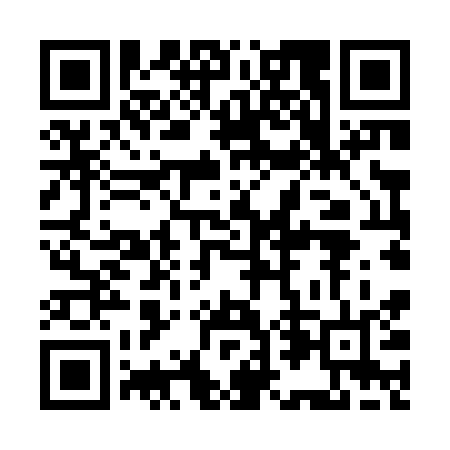 Prayer times for Jiuli District, ChinaWed 1 May 2024 - Fri 31 May 2024High Latitude Method: Angle Based RulePrayer Calculation Method: Muslim World LeagueAsar Calculation Method: ShafiPrayer times provided by https://www.salahtimes.comDateDayFajrSunriseDhuhrAsrMaghribIsha1Wed3:495:2212:083:526:568:232Thu3:485:2112:083:526:578:243Fri3:465:2012:083:526:578:254Sat3:455:1912:083:526:588:265Sun3:445:1812:083:526:598:276Mon3:425:1712:083:527:008:287Tue3:415:1612:083:527:008:298Wed3:405:1512:083:527:018:309Thu3:395:1412:083:527:028:3210Fri3:385:1312:083:527:038:3311Sat3:365:1212:083:527:048:3412Sun3:355:1212:083:527:048:3513Mon3:345:1112:083:537:058:3614Tue3:335:1012:083:537:068:3715Wed3:325:0912:083:537:078:3816Thu3:315:0912:083:537:078:3917Fri3:305:0812:083:537:088:4018Sat3:295:0712:083:537:098:4119Sun3:285:0712:083:537:108:4220Mon3:275:0612:083:537:108:4321Tue3:265:0512:083:537:118:4422Wed3:255:0512:083:547:128:4523Thu3:245:0412:083:547:128:4624Fri3:235:0412:083:547:138:4725Sat3:225:0312:083:547:148:4826Sun3:225:0312:083:547:158:4927Mon3:215:0212:093:547:158:5028Tue3:205:0212:093:547:168:5129Wed3:205:0112:093:557:168:5230Thu3:195:0112:093:557:178:5331Fri3:185:0112:093:557:188:54